Behandelwensenformulier (In te vullen door zorgverlener) 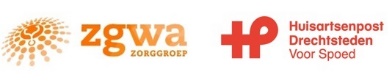 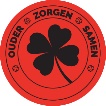 Datum:  Naam: Geboortedatum: Gevolmachtigde contactpersoon (naam en telefoonnummer): Wat maakt u gelukkig? Wat vindt u belangrijk in het leven? Welke aspecten van zorg zijn belangrijk voor u? Welke rol heeft ziekte/gezondheid in uw leven? Wanneer vindt u het leven niet meer waard om voor te strijden (bijv; als ik niet meer goed kan communiceren; als ik niet meer kan eten en smaak beleven)? Is er iets wat u beangstigt of waarvan u bang bent dat het gebeurt aangaande uw gezondheid? Wat vindt u belangrijk met betrekking tot uw naasten? (bijv; hoe staan zij tegenover uw behandelwensen, bijzonderheden in uw gezinssituatie?)  O Niets vastleggen: medisch beleid bij calamiteit bepalen i.o.m. cliënt/contactpersoon Behandelwensen   Reanimeren 	O ja 	O nee  O anders   Ziekenhuisopname 	O ja 	O nee  O anders   Intensieve behandeling als kans groot is   dat autonomie verloren gaat  	                                         O ja 	  O nee  O anders   Wens t.a.v. palliatieve zorg? 	O ja 	O nee  O anders Toelichting:  Verklaringen 	 NR (niet reanimeren) verklaring 	O ja 	O nee Behandelverbod 	                             O ja      O nee                                          Euthanasieverklaring 	                             O ja 	   O nee Volmacht 	 O ja 	O nee Anders, namelijk: 	 Gevolmachtigde / Wettelijk vertegenwoordiger De volgende persoon beslist namens mij wanneer ik dat zelf niet kan: Als het einde nadert, waar wil de patiënt dan het liefst verblijven? Thuis   	O ja 	O nee Verpleeghuis   	                             O ja 	   O nee Ziekenhuis  	 	                             O ja 	   O nee Hospice                                                      O ja 	O nee Anders, namelijk: Verandert u van mening? Bespreek dit dan met uw arts of zorgverlener. U kunt dit te allen tijde doen. Naam (cliënt):  	 	 	 	 	Naam (gevolmachtigde persoon): Telefoonnummer: 	 	 	 	                         Telefoonnummer: Handtekening: 	 	 	 	 	Handtekening: Afspraken vastgelegd met:  	 	 Naam:  	 	 	 	 	Telefoonnummer: O Huisarts O andere arts, namelijk: Met ondertekening van dit behandelwensenformulier, geeft u toestemming om betrokken artsen en zorgverleners te informeren over uw behandelwensen. Behandelwensenformulier in drievoud Kopie 1: voor u zelf. Leg dit formulier op een zichtbare plaats (bijvoorbeeld naast de telefoon). Kopie 2: voor uw arts. Wordt opgeslagen in uw medisch dossier en gedeeld met de huisartsenpost. Kopie 3: voor betrokkenen. Als u per ambulance wordt vervoerd of bij opname in ziekenhuis of zorginstelling. Wanneer u zorg ontvangt wordt dit formulier opgeslagen in uw dossier. 